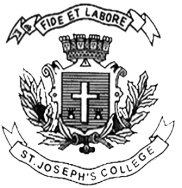 ST. JOSEPH’S COLLEGE (AUTONOMOUS), BANGALORE-27END SEMESTER EXAMINATION: APRIL 2018BA VISUAL COMMUNICATION – II SemesterVC 2417: History of Visual ArtsTime –2.1/2hrs								MaxMarks - 70This paper contains one printed page and three partsAnswer any FIVE of the following in 150 words.       		  (5X5 = 25)Why is cave art considered partly celebratory and partly religious in their content?Explain the classical concept of art.Write a short note on Roman art.Analyse the composition and techniques of the sculpture,Laocoon.Explain how Baroque use the technique of light and space.What is Minimalism?How did the ascendancy of Islam in India changed Indian art?Answer any THREE of the following questions in 300 words.      (3X10 = 30)What are the styles and subject matters of Renaissance? Explain the difference between Northern and Early Renaissance.Explain in details of Romantic art movement. What are the conditions that led to this movement?Differentiate between Impressionism and Post Impressionism movements. Dada art is anti-Dada. Articulate the statement explaining the emergence of Dada movement.Explain the different phases of Indian Art. Answer the following questions in 300 words.                               (1X15 = 15)Critically analyse the works of Leonardo Da Vinci citing at least three of his paintings.	VC2417-A-18